Р Е Ш Е Н И ЕСобрания депутатов Себеусадского сельского поселения          25 сессия  третьего созыва                                                    №  173 от 28 декабря 2022 г.О премировании главы Себеусадской сельской администрации Михайлова Владимира ИвановичаРуководствуясь Положением об оплате труда лиц, замещающих должности муниципальной службы в Себеусадском сельском поселении Собрание депутатов Себеусадского сельского поселения  РЕШАЕТ:1. Согласовать выплату премии  главе Себеусадской сельской администрации  Михайлову Владимиру Ивановичу  в пределах фонда оплаты труда в размере одного  месячного должностного содержания  в связи с экономией фонда оплаты труда.     2. Настоящее решение вступает в силу со дня его подписания.Заместитель председателя Собрания депутатов Себеусадского  сельского поселения                                          Андреев А.В.Ял шотан Волаксола  илемындепутат- влакын  Погынжо425146,  Морко район, Волаксола ял Колхозный урем, 4 тел. (83635) 9-35-87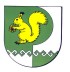 Собрание депутатов Себеусадского сельского поселения425146, Моркинский район, д.Себеусад, ул.Колхозная, д.4 тел. (83635)9-35-87